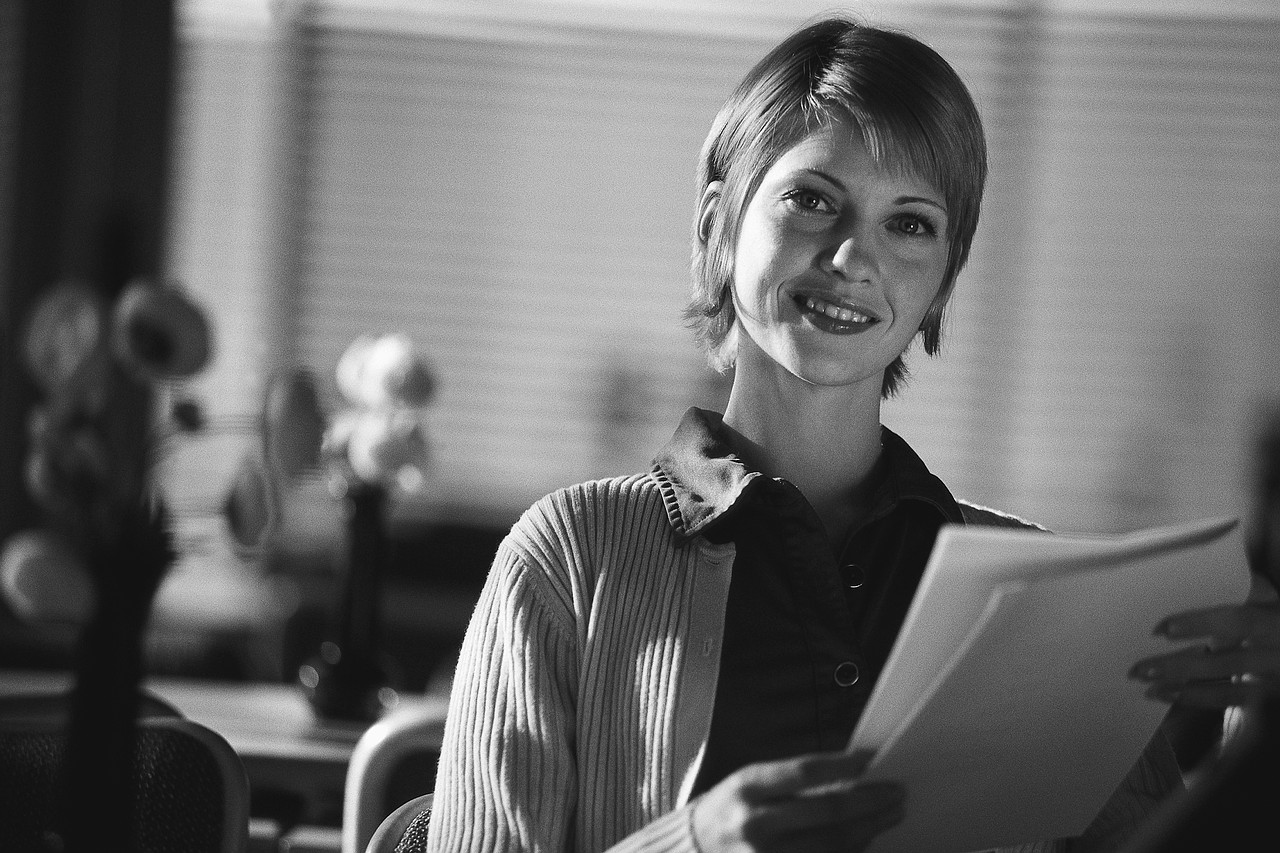 Версия 1Прохождение пробного тестированияДля прохождения пробного тестирования в ПИК «Проведение профессионального тестирования» необходимо нажать на кнопку ПРОБНОЕ ТЕСТИРОВАНИЕ и выбрать опцию ПРОЙТИ ТЕСТИРОВАНИЕ в выпадающем списке. (Рисунок 1).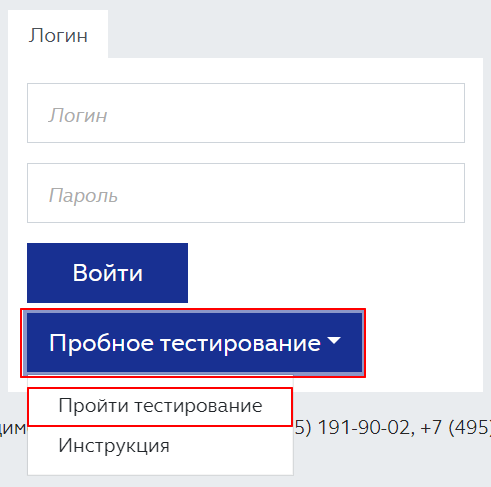 Рисунок 1При нажатии кнопки ПРОЙТИ ТЕСТИРОВАНИЕ откроется экранная форма для выбора параметров прохождения пробного тестирования (Рисунок 2).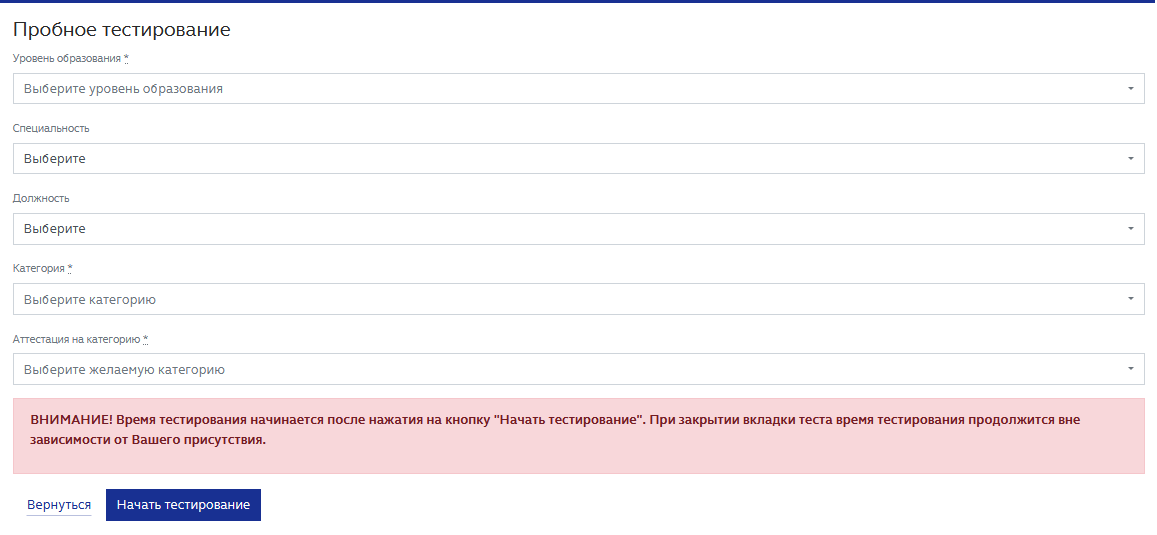 Рисунок Если в окне параметров в поле Уровень образования выбрано значение «Высшее образование» или «Среднее образование», то окно параметров содержит поле Специальность. Если в поле Уровень образования выбрано значение «Иное образование», то окно параметров содержит поле Должность.Перед началом тестирования необходимо заполнить параметры тестирования и нажать кнопку НАЧАТЬ ТЕСТИРОВАНИЕ (Рисунок 2).Если тест для заданных параметров отсутствует в Системе, то выдается соответствующее сообщение – измените параметры или обратитесь в техническую поддержку Системы.Если тест для указанных параметров найден, то по кнопке НАЧАТЬ ТЕСТИРОВАНИЕ начинается тестирование. (Рисунок 3).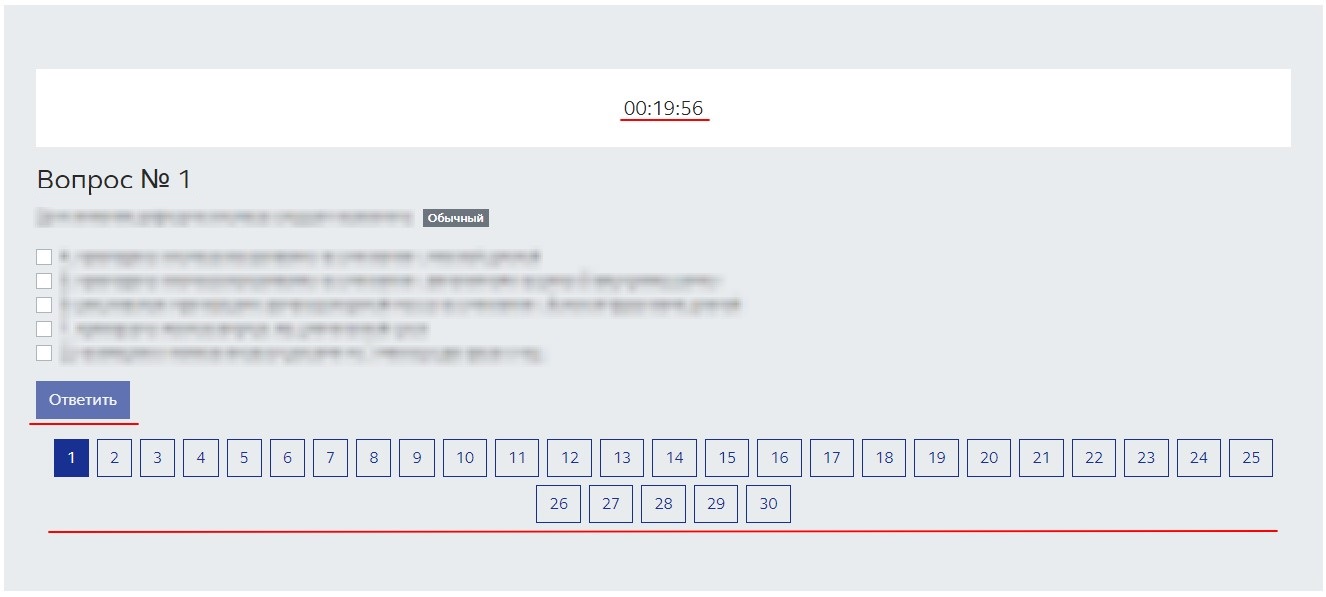 Рисунок 3Сверху отображается время, выделенное на прохождение теста. После истечения указанного времени тест будет считаться завершенным не зависимо от количества оставшихся без ответа вопросов. Навигация внизу экрана позволяет выбрать определенный вопрос и перейти к нему.Тест может содержать вопросы двух типов: обычные и на сопоставление. Вопросы на сопоставление подразумевают установление соответствия между позициями, представленными в вопросе. Для каждого пронумерованного элемента в вопросе необходимо выбрать правильный буквенный компонент вопроса (или наоборот, для каждого буквенного элемента выбрать правильный пронумерованный, в зависимости от формулировки вопроса).Выбор ответа заключается в установке флажка в одном или нескольких чек-боксах вариантов ответов.Для подтверждения выбранного варианта ответа необходимо нажать на кнопку ОТВЕТИТЬ, после происходит автоматический переход к следующему вопросу.Вопросы, ответы на которые указаны, окрашиваются бирюзовым цветом в нижней части экрана (Рисунок 4).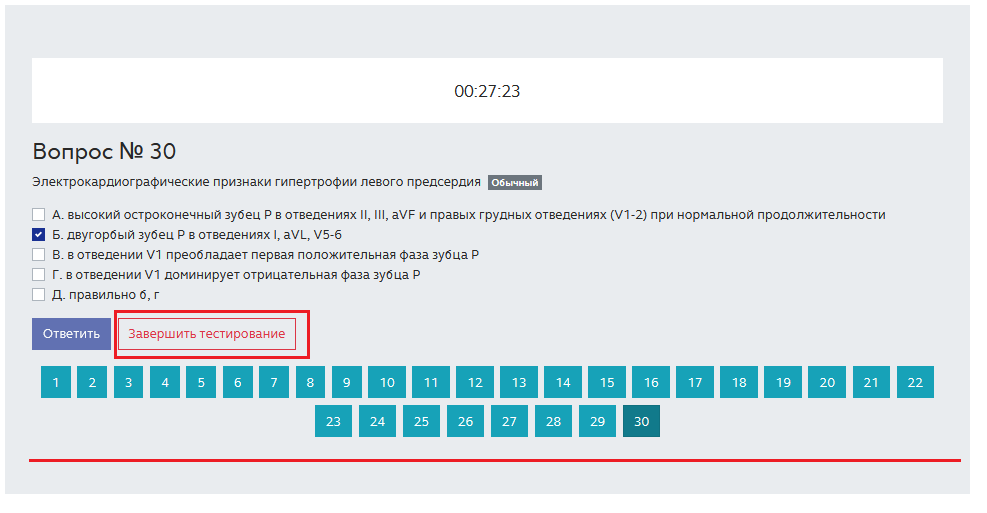 Рисунок 4	Нажать кнопку ЗАВЕРШИТЬ ТЕСТИРОВАНИЕ после ответа на последний вопрос и, если подтверждение действий предусмотрено настройками браузера, подтвердить своё действие (Рисунок 4).В результате откроется форма «Результат пробного тестирования» для просмотра результата (Рисунок 5).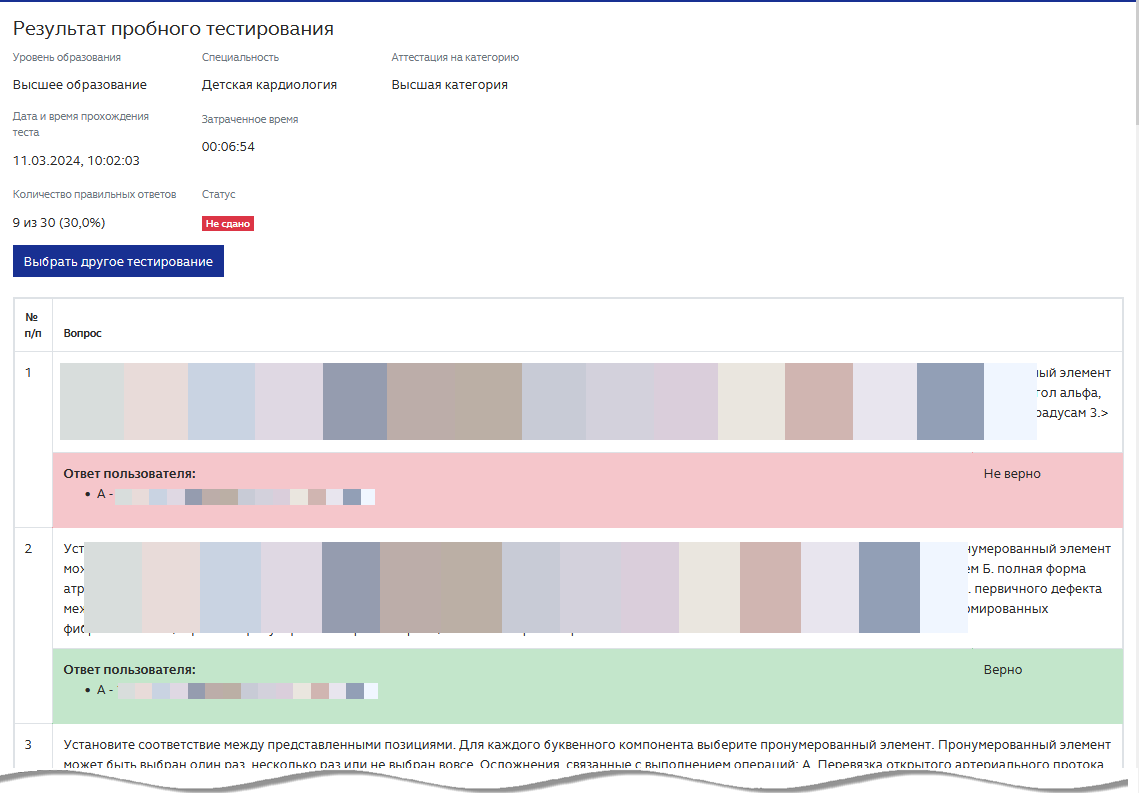 Рисунок 5Результат тестирования имеет один из следующих статусов:«Не сдано» – тест не сдан, количество верных ответов недостаточно;«Сдано» – тест сдан.В нижней части формы с результатом тестирования для самоконтроля приведены вопросы теста и ответы пользователя. При необходимости можно повторить пробное тестирование с помощью кнопки ВЫБРАТЬ ДРУГОЕ ТЕСТИРОВАНИЕ.Таким способом выполняется пробный тест.ИНСТРУКЦИЯПИК «Проведение профессионального тестирования»(для посетителей сайта)